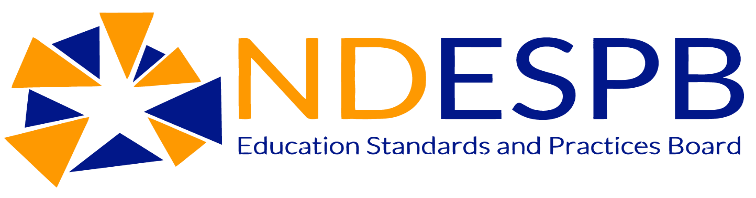 Self-Study Report Outline: Submitted 9 months prior to Site Visit The following paragraphs move through the SSR outline and elaborate on expectations for each section.EPP Overview The purpose of the Overview is to provide sufficient information to aid the Program Approval Committee in understanding the context of the provider.  This section is not meant to "sell" the provider. Descriptive information should be limited to what is essential for understanding the background against which the provider is operating. Evidence in the Overview can be tagged to Standard 5 as appropriate. These evidences fall into three broad categories.Provider context and unique characteristicsAge, history, context, and distinguishing featuresSummary of requirements, demographics about the host institution (e.g., IHE) and the provider (e.g., institutional and provider enrollment, number and ethnic composition of students, completers and faculty)Copies of or links to tables specific to provider characteristics and program characteristics. Provider’s organizational structure Institutional/organizational structureCopy of or link to AIMS tables specific to programs by site of operation NOThe provider’s place in the institution or organization NOProvider’s shared values and beliefs The conceptual framework and vision, mission, and goals of the providerEPP’s Shared Valued Values and Beliefs for Educator Preparation The local, regional, or national market for completer employment and political contexts that shape the program Table 1. Program CharacteristicsComplete this table of program characteristics by entering the information requested for every program or program option offered by the EPP. Cross check the list with the programs listed in the EPP's academic catalog, if any, as well as the list of state-approved registered programs, if applicable. Site Visitors will reference this list during the accreditation review process. Note: EPP is responsible for ensuring the accuracy of the data imported into this table.Table 2. EPP CharacteristicsComplete this table of EPP characteristics to provide an expanded profile by which the accreditation process is managed by ESPB staff. Table 3. Qualification Table for EPP-based Clinical EducatorsThe clinical educator qualifications table is completed by providing information for each of the EPP-Based clinical educators.Table 4. Proprietary AssessmentsPlease list the propriety assessment used by the EPP (no more than 10):Table 5: Propriety AssessmentsPlease map each propriety assessment to the appropriate CAEP Standard in a visual display:Standards Each of these standards should be addressed in a narrativeStandard R1: Content and Pedagogical KnowledgeThe provider ensures candidates are able to apply their knowledge of the learners and learning at the appropriate progression levels. Evidence provided should demonstrate that candidates are able to apply critical concepts and principles of leaner development (InTASC Standard 1)., learning differences (InTASC Standard 2), and creating safe and supportive learning environments (InTASC Standard 3) in order to work effectively with diverse P-12 students and their families.Standard 2: Clinical Partnerships and PracticeThe provider ensures effective partnerships and high-quality clinical practice are central to candidate preparation. These experiences should be designed to develop candidate’s knowledge, skills, and professional dispositions to demonstrate positive impact on diverse students’ learning and development. High quality clinical practices offer candidates experiences in different settings and modalities, as well as with diverse P-12 students, schools, families, and communities. Partners share responsibilities to identify, and address read problems of practice candidates experience in their engagement with P-12 students.Standard 3: Candidate Recruitment, Progression, and SupportThe provider demonstrates the quality of candidates is a continuous and purposeful focused from recruitment through completion. The provider demonstrates that development of candidate quality is the goal of educator preparation and that the EPP provides support services (such as advising, remediation, and mentoring) in all phases of the program so candidates will be successful.Standard 4: Program ImpactThe provider demonstrates the effectiveness of its completers’ instruction on P-12 students learning and development and completer and employer satisfaction with the relevance and effectiveness of preparation.Standard 5: Quality Assurance System and Continuous ImprovementThe provider maintains a quality assurance system that consists of valid data from multiple measures and supports continuous improvement that is sustained and evidence-based. The system is developed and maintained with input from internal and external stakeholders. The provider uses the results of inquiry and data collection to establish priorities, enhance program elements, and highlight innovations.Areas for Improvement for Previous ReviewAreas for improvement cited under NCATE or TEAC legacy reviews must be addressed until they are removed.  Evidence submitted in support of CAEP standards may be referenced and/or additional evidence uploaded.  NCATE and CAEP Standards align as NCATE Standards 5 and 6 do not align with CAEP Standards. Additional documentation on areas for improvement under these standards would need to be submitted.Name of program/Specialty AreaEnrollment in current fall cycleEnrollment in last fall cycleDegree levelLicensure levelMethod of deliveryStates in which program is approvedControl of InstitutionStudent BodyCarnegie ClassLocationTeacher Preparation LevelsEPP TypeReligious AffiliationsLanguage of InstructionInstitutional Accreditation (Affiliations)NameHighest degree earnedField or specialty area of highest degreeProgram AssignmentTeaching AssignmentP-12 certificate, or licensures heldp-12 experiences including teaching or administrations or other if these were in the last 5 yearsPropriety Assessment No.Title of AssessmentValidity and reliability info if available and applicable